Die Fünf-10erHey, mini Liebe FÜF-zehnerIch hoffe ihr hend euri Sommerferie chöne gnüsse und eu bizeli erhohle und sind scho ganz heiss uf eures letsti Johr als 15-er.Darum hend mir au ganz vill tolli Gruppestunde mit eu vor, wo eu immer ah die schön Ziit werdet erinnere!!! Mir hend im Archiv vo de Zitig ,,15minute’’ en huufe ganz alti Ziitigsbericht gfunde. Mir werdet mit eu it Vergangeheit Reise zum Gschicht (um) z’schribe!!!! Eure Redaktion der,,15 Minuten’’ freut sich auf unvergessliche Momente! 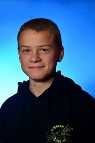 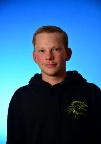 